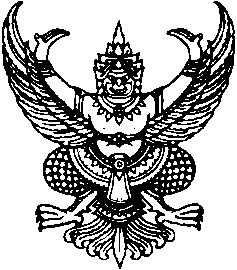 ประกาศองค์การบริหารส่วนตำบลจางเหนือ เรื่อง  หลักเกณฑ์และวิธีการประเมินผลการปฏิบัติราชการของพนักงานจ้าง --------------------------------------	ตามประกาศคณะกรรมการพนักงานส่วนตำบลจังหวัดลำปาง  เรื่อง  มาตรฐานทั่วไปเกี่ยวกับพนักงานจ้าง ลงวันที่  27  กรกฎาคม  พ.ศ. 2547  และมาตรฐานทั่วไปเกี่ยวกับพนักงานจ้าง (ฉบันที่  6)  ลงวันที่ 19 ตุลาคม  พ.ศ. 2559  องค์การบริหารส่วนตำบลจางเหนือ  จึงประกาศหลักเกณฑ์และวิธีการประเมินผลการปฏิบัติราชการของพนักงานจ้าง รอบการประเมินครั้งที่  1/2563  (1 ตุลาคม  2562 – 31  มีนาคม  2563)  ดังนี้	1. การประเมินผลการปฏิบัติงานของพนักงานจ้าง  ให้คำนึงถึงระบบการบริหารงานของพนักงานจ้างตามหลักการประเมินผลการปฏิบัติงานของประกาศมาตรฐานทั่วไปเกี่ยวกับพนักงานจ้าง  โดยมีองค์ประกอบการประเมินและสัดส่วนคะแนน  แบ่งเป็น  2  ส่วน  ได้แก่		1.1  ผลสัมฤทธิ์ของงาน  (ไม่น้อยกว่าร้อยละ  80)  โดยประเมินผลจากปริมาณผลงาน  คุณภาพของงาน  ความรวดเร็วหรือความตรงต่อเวลา  และความประหยดหรือความคุ้มค่า		1.2  พฤติกรรมการปฏิบัติราชการ  (สมรรถนะ)  (ร้อยละ  20)  ประกอบด้วย  การประเมินสมรรถนะหลัก  และสมรรถนะประจำสายงาน  โดยให้เป็นไปตามประกาศมาตรฐานทั่วไปเกี่ยวกับพนักงานจ้าง	2.  หลักเกณฑ์และวิธีการประเมินผลสัมฤทธิ์ของงาน  และพฤติกรรมการปฏิบัติราชการหรือสมรรถนะ      ให้เป็นไปตามหลักการของมาตรฐานทั่วไปที่ ก.อบต. กำหนด  ได้แก่		2.1  การประเมินผลสัมฤทธิ์ของงาน  เป็นการจัดทำข้อตกลงระหว่างผู้ประเมินกับผู้รับการประเมิน  เกี่ยวกับการมอบหมายโครงการ/งาน/กิจกรรมในการปฏิบัติราชการ  โดยการกำหนดตัวชี้วัดผลการปฏิบัติงานและค่าเป้าหมาย		2.2  พฤติกรรมการปฏิบัติราชการหรือสมรรถนะ  เป็นการระบุจำนวนสมรรถนะที่ใช้ในการประเมินผลการปฏิบัติราชการ  ประกอบด้วย			(1)  พนักงานจ้างทั่วไปให้ประเมินสมรรถนะหลัก  5  สมรรถนะ  โดยกำหนดระดับสมรรถนะที่คาดหวัง/ต้องการ  ระดับ  1			(2)  พนักงานจ้างตามภารกิจ  ไม่รวมถึงพนักงานจ้างตามภารกิจสำหรับผู้มีทักษะให้ประเมินสมรรถนะหลัก  5  สมรรถนะ  และสมรรถนะประจำสายงานอย่างน้อย  3  สมรรถนะ  เช่นเดียวกันกับพนักงานองค์การบริหารส่วนตำบลในลักษณะงานเดียวกัน  โดยกำหนดระดับสมรรถนะที่คาดหวัง/ต้องการ  ในระดับปฏิบัติงานหรือระดับปฏิบัติการแล้วแต่กรณี			(3)  พนักงานจ้างตามภารกิจสำหรับผู้มีทักษะ  ให้ประเมินสมรรถนะหลัก  5  สมรรถนะ  โดยกำหนดระดับสมรรถนะที่คาดหวัง/ต้องการในระดับ  2		3.  ระดับผลการประเมิน  ในการประเมินผลการปฏิบัติราชการขององค์การบริหารส่วนตำบลจางเหนือ  ให้จัดกลุ่มคะแนนผลการประเมิน  เป็น  5  ระดับ  ได้แก่  ดีเด่น  ดีมาก  ดี  พอใช้  และต้องปรับปรุง  โดยมีเกณฑ์คะแนนแต่ละระดับให้เป็นไปตามที่  ก.อบต.  กำหนดโดยอนุโลม/4. แบบประเมิน...-2-		4.  แบบประเมินผลการปฏิบัติงานให้นำแบบประเมินผลการปฏิบัติงานของพนักงานส่วนท้องถิ่นตามที่  ก.อบต.  กำหนดโดยอนุดลมจึงประกาศมาให้ทราบโดยทั่วกัน				ประกาศ  ณ  วันที่    2   เดือน ตุลาคม   พ.ศ.  2562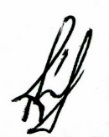 						    (นายสว่าง   จาคำมา)					    นายกองค์การบริหารส่วนตำบลจางเหนือ